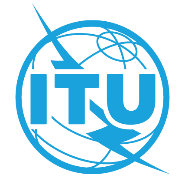 PREFACIOLa Unión Internacional de Telecomunicaciones (UIT) es el organismo especializado de las Naciones Unidas en el campo de las telecomunicaciones y de las tecnologías de la información y la comunicación. El Sector de Normalización de las Telecomunicaciones de la UIT (UIT-T) es un órgano permanente de la UIT. Este órgano estudia los aspectos técnicos, de explotación y tarifarios y publica Recomendaciones sobre los mismos, con miras a la normalización de las telecomunicaciones en el plano mundial.La Asamblea Mundial de Normalización de las Telecomunicaciones (AMNT), que se celebra cada cuatro años, establece los temas que han de estudiar las Comisiones de Estudio del UIT-T, que a su vez producen Recomendaciones sobre dichos temas.La aprobación de Recomendaciones por los Miembros del UIT-T es el objeto del procedimiento establecido en la Resolución 1 de la AMNT.En ciertos sectores de la tecnología de la información que corresponden a la esfera de competencia del UIT-T, se preparan las normas necesarias en colaboración con la ISO y la CEI.  UIT  2022Reservados todos los derechos. Ninguna parte de esta publicación puede reproducirse por ningún procedimiento sin previa autorización escrita por parte de la UIT.RESOLUCIÓN 40 (Rev. Ginebra, 2022)Aspectos políticos y reglamentarios de la labor del Sector de Normalización
de las Telecomunicaciones de la UIT(Montreal, 2000; Florianópolis, 2004; Johannesburgo, 2008; 
Dubái, 2012; Hammamet, 2016; Ginebra, 2022)La Asamblea Mundial de Normalización de las Telecomunicaciones (Ginebra, 2022),reconociendoa)	las disposiciones de los números 246D a 246H del Convenio de la UIT;b)	la Resolución 20 (Rev. Ginebra, 2022) de la presente Asamblea, relativa a los procedimientos para la atribución y gestión de los recursos de numeración, denominación, direccionamiento e identificación internacionales de telecomunicaciones,considerandoa)	que las tareas emprendidas en el Sector de Normalización de las Telecomunicaciones de la UIT (UIT-T) abarcan tanto asuntos técnicos como cuestiones que tienen implicaciones políticas o reglamentarias;b)	que las normas que rigen determinados aspectos de la labor del UIT-T se están estructurando de manera que se distingan de forma clara y precisa los límites entre los asuntos técnicos y las cuestiones que tienen implicaciones políticas o reglamentarias;c)	que las Administraciones alientan a los Miembros de Sector a desempeñar una función más importante en la labor del UIT-T, en particular en relación con asuntos técnicos;d)	que muchos asuntos que tienen implicaciones políticas o reglamentarias pueden conllevar una aplicación de carácter técnico y, por consiguiente, se han de examinar en las Comisiones de Estudio técnicas apropiadas,observandoa)	que los Estados Miembros de la UIT han definido importantes responsabilidades de carácter político en los Artículos 33 a 43 del Capítulo VI de la Constitución de la UIT y en los Artículos 36 a 40 del Capítulo V del Convenio, así como en Resoluciones pertinentes de las Conferencias de Plenipotenciarios;b)	que, en el Reglamento de las Telecomunicaciones Internacionales, se describen con más detalle las obligaciones políticas y reglamentarias que incumben a los Estados Miembros;c)	que, en virtud del número 191C del Convenio, la Asamblea Mundial de Normalización de las Telecomunicaciones (AMNT) puede asignar asuntos específicos dentro de su competencia al Grupo Asesor de Normalización de las Telecomunicaciones (GANT), indicando las medidas requeridas sobre el particular,resuelve1	que, al determinar si los nuevos temas de trabajo, Cuestiones o Recomendaciones tienen implicaciones políticas o reglamentarias, las Comisiones de Estudio consideren de un modo más general asuntos como los siguientes:	el derecho del público a comunicarse;	la protección de los canales e instalaciones de telecomunicaciones;	la utilización de los limitados recursos de numeración y direccionamiento;–	las denominaciones y la identificación;	la confidencialidad y la autenticidad de las telecomunicaciones;	la seguridad de la vida humana;	las prácticas aplicables a los mercados competitivos;–	la utilización indebida de los recursos de numeración; y	otros asuntos pertinentes, incluidos los definidos a través de una decisión de los Estados Miembros o recomendados por el GANT, o cuando se planteen dudas respecto al alcance de las Recomendaciones o Cuestiones;2	encargar al GANT que estudie e identifique los aspectos técnicos y operativos relativos a la calidad del servicio/calidad percibida (QoS/QoE) de las telecomunicaciones/tecnologías de la información y la comunicación que pudieran tener carácter político o reglamentario, teniendo en cuenta los estudios que están llevando a cabo las Comisiones de Estudio pertinentes, e informe al respecto en la próxima AMNT,invita a los Estados Miembrosa contribuir activamente a los trabajos que se han de realizar sobre este particular.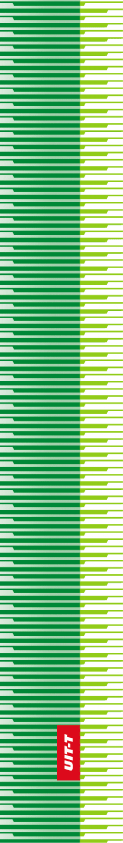 Unión Internacional de TelecomunicacionesUnión Internacional de TelecomunicacionesUnión Internacional de TelecomunicacionesUIT-TSECTOR  DE  NORMALIZACIÓN
DE  LAS  TELECOMUNICACIONES
DE  LA  UITSECTOR  DE  NORMALIZACIÓN
DE  LAS  TELECOMUNICACIONES
DE  LA  UITASAMBLEA MUNDIAL DE NORMALIZACIÓN DE LAS TELECOMUNICACIONESGinebra, 1-9 de marzo de 2022ASAMBLEA MUNDIAL DE NORMALIZACIÓN DE LAS TELECOMUNICACIONESGinebra, 1-9 de marzo de 2022ASAMBLEA MUNDIAL DE NORMALIZACIÓN DE LAS TELECOMUNICACIONESGinebra, 1-9 de marzo de 2022ASAMBLEA MUNDIAL DE NORMALIZACIÓN DE LAS TELECOMUNICACIONESGinebra, 1-9 de marzo de 2022Resolución 40 – Aspectos políticos y reglamentarios de la labor del Sector de Normalización de las Telecomunicaciones de la UITResolución 40 – Aspectos políticos y reglamentarios de la labor del Sector de Normalización de las Telecomunicaciones de la UITResolución 40 – Aspectos políticos y reglamentarios de la labor del Sector de Normalización de las Telecomunicaciones de la UITResolución 40 – Aspectos políticos y reglamentarios de la labor del Sector de Normalización de las Telecomunicaciones de la UIT